POJASNILA RAZPISNE DOKUMENTACIJE za oddajo javnega naročila JN003257/2021-B01 - A-70/21; datum objave: 20.05.2021Datum prejema: 9.06.2021   08:17Vprašanje:Spoštovani

Prosimo za načrt oz podrobnejše podatke pri postavki N 1 1 102 / Rušitev stebrov in železnih vrat ter odvoz odpadnega materiala na trajno deponijo, opomba: *vhod v nekdanjo vojašnico ter N 1 1 101 / Rušitev in odstranitev stražarnice z odvozom na trajno deponijo.Odgovor:Poseben načrt rušitve stebrov in železnih vrat vhoda v nekdanjo vojašnico ni bil izdelan. Ponudnik si lahko predmetni objekt, ki je prikazan na spodnji fotografiji, ogleda na terenu. 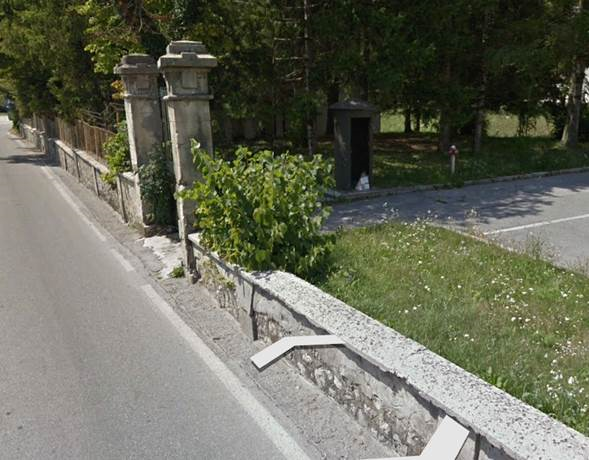 Številka:43001-141/2021-07oznaka naročila:A-70/21 G   Datum:9.06.2021MFERAC:2431-21-000558/0Gradnja obvoznice Tolmin